ZAŁĄCZNIK NR 6 DO SWZ: KLAUZULA INFORMACYJNA O UDZIELANIE ZAMÓWIEŃ PUBLICZNYCH - RODOKLAUZULA INFORMACYJNAZgodnie z art. 13 ust. 1 i ust. 2 Rozporządzenia Parlamentu Europejskiego i Rady (UE) 2016/679 z dnia 27 kwietnia 2016 r. w sprawie ochrony osób fizycznych w związku z przetwarzaniem danych osobowych i w sprawie swobodnego przepływu takich danych oraz uchylenia dyrektywy 95/46/WE (dalej zwanym RODO) informuję, że:Administratorem Państwa danych osobowych jest Burmistrz Miasta Chełmży. Można się z nim kontaktować w następujący sposób:listownie: Urząd Miasta Chełmży, ul. Gen. J. Hallera 2, 87-140 Chełmża,e-mailowo: um@chelmza.pltelefonicznie 566392330.Do kontaktów w sprawie ochrony Państwa danych osobowych został powołany inspektor ochrony danych, z którym można się kontaktować wysyłając e-mail na adres iodo@um.chelmza.plPaństwa dane osobowe przetwarzane będą na podstawie:art. 6 ust. 1 lit c), art. 9 ust. 2 lit. g) i art. 10 RODO, w związku z ustawą z dnia 11 września 2019 r. Prawo zamówień publicznych z regulaminem/instrukcją/zasadami* udzielania zamówień publicznych, w celu realizacji obowiązku prawnego ciążącego na administratorze tj. udzielenia zamówienia publicznego,art. 6 ust. 1 lit b) RODO, w związku z ustawą z dnia 11 września 2019 r. Prawo zamówień publicznych - art. 2 ust. 2 pkt 2) i regulaminem/instrukcją/zasadami* udzielania zamówień publicznych, w celu wykonania umowy, której stroną jest osoba, której dane dotyczą tj. zawarcie odpłatnej umowy zawieranej między zamawiającym a wykonawcą, której przedmiotem jest usługa, dostawa lub robota budowlana (też umowa podwykonawstwo),art. 6 ust. 1 lit a) RODO na podstawie zgody. Zgoda jest wymagana, gdy uprawnienie do przetwarzania danych osobowych nie wynika wprost z przepisów prawa, a przekażą Państwo administratorowi z własnej inicjatywy więcej danych niż jest to konieczne dla załatwienia Państwa sprawy (tzw. działanie wyraźnie potwierdzające) np. podanie nr telefonu, adresu e-mail i inne.Państwa dane osobowe możemy ujawniać, przekazywać i udostępniać wyłącznie podmiotom uprawnionym na     podstawie obowiązujących przepisów prawa są nimi m.in. wykonawcy, podmioty świadczące usługi pocztowe, bankowe, telekomunikacyjne oraz inne podmioty, gdy wystąpią z takim żądaniem oczywiście w oparciu o stosowną   podstawę prawną. Pracownikom oraz współpracownikom administratora.Państwa dane osobowe możemy także przekazywać podmiotom, które przetwarzają je na zlecenie administratora tzw. podmiotom przetwarzającym, są nimi m.in. podmioty świadczące usługi informatyczne i inne, jednakże przekazanie Państwa danych nastąpić może tylko wtedy, gdy zapewnią one odpowiednią ochronę Państwa praw.Państwa dane osobowe przetwarzane będą do czasu istnienia podstawy do ich przetwarzania, w tym również przez okres przewidziany w przepisach dotyczących przechowywania i archiwizacji dokumentacji i tak:przez okres 4 lat od dnia zakończenia postępowania o udzielenie zamówienia publicznego,jeżeli czas trwania umowy przekracza 4 lata, przez czas trwania umowy, do czasu przedawnienia roszczeń,w zakresie danych, gdzie wyraziliście Państwo zgodę na ich przetwarzanie, do czasu cofnięcie zgody, nie dłużej jednak niż do czasu wskazanego w pkt 1W związku z przetwarzaniem danych osobowych przez Administratora mają Państwo prawo do:dostępu do treści danych, jednakże, jeżeli spełnienie obowiązku prawa dostępu do danych osobie, której dane dotyczą, wymagałoby niewspółmiernie dużego wysiłku, zamawiający może żądać od osoby, której dane dotyczą, wskazania dodatkowych informacji mających na celu sprecyzowanie żądania, w szczególności podania nazwy lub daty postępowania o udzielenie zamówienia publicznego lub konkursu,sprostowania danych,usunięcia danych, jeżeli:wycofają Państwo zgodę na przetwarzanie danych osobowych,dane osobowe przestaną być niezbędne do celów, dla których zostały zebrane lub dla których były przetwarzane,dane są przetwarzane niezgodnie z prawem.ograniczenia przetwarzania danych, jeżeli:osoba, której dane dotyczą, kwestionuje prawidłowość danych osobowych,przetwarzanie jest niezgodne z prawem, a osoba, której dane dotyczą, sprzeciwia się usunięciu danych osobowych, żądając w zamian ograniczenia ich wykorzystywania,administrator nie potrzebuje już danych osobowych do celów przetwarzania, ale są one potrzebne osobie, której dane dotyczą, do ustalenia, dochodzenia lub obrony roszczeń,osoba, której dane dotyczą, wniosła sprzeciw wobec przetwarzania – do czasu stwierdzenia, czy prawnie uzasadnione podstawy po stronie administratora są nadrzędne wobec podstaw sprzeciwu osoby, której dane dotyczą. Wystąpienie osoby z żądaniem ograniczenia przetwarzania danych nie ogranicza przetwarzania danych osobowych do czasu zakończenia postępowania o udzielenie zamówienia publicznego lub konkursu.cofnięcia zgody w dowolnym momencie. Cofnięcie zgody nie wpływa na przetwarzanie danych dokonywane przez administratora przed jej cofnięciem.Podanie Państwa danych:jest wymogiem ustawy na podstawie, których działa administrator. Jeżeli Państwo odmówią podania swoich danych lub przekażą nieprawidłowe dane, administrator nie będzie mógł zrealizować celu do jakiego zobowiązują go przepisy prawa,jest wymogiem umownym. Jeżeli Państwo nie przekażą nam swoich danych osobowych nie będziemy mogli podpisać i realizować z Państwem umowy,jest dobrowolne w zakresie zgody, która może być cofnięta w dowolnym momencie.Przysługuje Państwu także skarga do organu nadzorczego - Prezesa Urzędu Ochrony Danych Osobowych - Warszawa ul. Stawki 2, gdy uznasz, iż przetwarzanie Państwa danych osobowych narusza przepisy ogólnego rozporządzenia o ochronie danych osobowych z dnia 27 kwietnia 2016 r.Dane nie podlegają zautomatyzowanemu podejmowaniu decyzji, w tym również w formie profilowaniaAdministrator nie przekazuje danych osobowych do państwa trzeciego lub organizacji międzynarodowych.* niepotrzebne skreślić lub wskazać inny dokument, który funkcjonuje w organizacji. ZAŁĄCZNIK NR 7 DO SWZ: OPIS PRZEDMIOTU ZAMÓWIENIA – PRZEDMIAR/ KOSZTORYSY ROBÓTZAŁĄCZNIK NR 8 DO SWZ: PROJEKT UMOWY / ISTOTNE POSTANOWIENIA UMOWYUmowa nr …/R/202…zawarta w dniu …w Chełmży pomiędzy:Gminą Miasta Chełmża, REGON 871118690, NIP 879-25-82-481, Reprezentowanym/ą przez: Jerzego Czerwińskiego – Burmistrza Miasta, przy kontrasygnacie Krystyny Lulka - Skarbnika, Zwanym/ą dalej Zamawiającym, a:* Wykonawcą (w przypadku spółki prawa handlowego):..........................................................................., z siedzibą w............................................... przy ulicy............................................................, (kod pocztowy i nazwa miejscowości), wpisaną do rejestru przedsiębiorców Krajowego Rejestru Sądowego pod nr …………………, prowadzonego przez Sąd Rejonowy......................................, ……… Wydział Gospodarczy Krajowego Rejestru Sądowego, NIP............................, REGON........................................, reprezentowaną przez................................................., zwaną dalej „Wykonawcą”, o treści następującej:* Wykonawcą (w przypadku osoby fizycznej prowadzącej działalność gospodarczą):Panem/Panią........................., PESEL (opcjonalnie) ………………………….., zamieszkałym/ą w..............………. (kod pocztowy), przy ulicy.........................., prowadzącym/ą działalność gospodarczą pod firmą......................................., adres wykonywania działalności gospodarczej:…………………………….., na podstawie wpisu do Centralnej Ewidencji i Informacji o Działalności Gospodarczej RP, NIP:..........................., REGON: ………………….., reprezentowanym/ą przez................................................., zwanym/ą dalej „Wykonawcą”, o treści następującej:* Wykonawcą (w przypadku spółki cywilnej):Panem/Panią........................., zamieszkałym/ą w..............………. (kod pocztowy), przy ulicy.........................., prowadzącym/ą działalność gospodarczą pod firmą......................................., na podstawie wpisu do Centralnej Ewidencji i Informacji o Działalności Gospodarczej RP, NIP:..........................., REGON: …………………..,Panem/Panią........................., zamieszkałym/ą w..............………. (kod pocztowy), przy ulicy.........................., prowadzącym/ą działalność gospodarczą pod firmą......................................., na podstawie wpisu do Centralnej Ewidencji i Informacji o Działalności Gospodarczej RP, NIP:..........................., REGON: ………………….., prowadzącymi wspólnie działalność gospodarczą w formie spółki cywilnej pod nazwą ………………, na podstawie umowy z dnia ……………., NIP: ………………., REGON: ……………...., reprezentowanej przez ……………………, zwaną dalej „Wykonawcą”, o treści następującej:Strony zawierają niniejszą umowę po przeprowadzeniu przez Zamawiającego postępowania o udzielenie zamówienia publicznego w trybie podstawowym i wyborze oferty Wykonawcy jako najkorzystniejszej. § 1Przedmiot umowyZamawiający zleca, a Wykonawca przyjmuje do wykonania zadania, w wyniku przeprowadzonego postępowania o udzielenie zamówienia publicznego w trybie podstawowym pn. „Remonty nawierzchni bitumicznych i utrzymanie nawierzchni żużlowych w latach 2023-2024”, zwane dalej „zamówieniem”, „przedmiotem zamówienia” lub „przedmiotem umowy”, zgodnie z wymaganiami określonymi przez Zamawiającego w SWZ oraz ofertą Wykonawcy.Szczegółowy opis i zakres przedmiotu zamówienia określa Załącznik nr 1 – Kosztorys ofertowy, stanowiący integralną część niniejszej umowy. Ceny jednostkowe określone w Załączniku nr 1 będą podlegały waloryzacji na zasadach określonych w § 15 umowy. Wynagrodzenie Wykonawcy za wykonanie przedmiotu umowy określonego w § 1 ma charakter wynagrodzenia kosztorysowego.Maksymalne wynagrodzenie Wykonawcy za wykonanie przedmiotu umowy określonego w § 1 ustala się do kwoty brutto (z podatkiem VAT) ………………….  zł (słownie: ………………….  ……/100), zgodnie z kosztorysem ofertowym stanowiącym Załącznik nr 1 do niniejszej umowy, z zastrzeżeniem, iż wynagrodzenie:w 2023 r. nie przekroczy kwoty  ……...…………. zł brutto ( słownie: …………………. ),w 2024 r. nie przekroczy kwoty …………………. zł brutto ( słownie: ………………….).Zamawiający jednocześnie zastrzega, że minimalna gwarantowana wartość świadczenia w trakcie realizacji umowy wynosi 50% wartości maksymalnego wynagrodzenia, o którym mowa w ust. 5.Wykonawca otrzyma wynagrodzenie za faktycznie wykonane roboty, zlecone przez zamawiającego. Rzeczywisty zakres zleconych robót jest uzależniony od stanu technicznego nawierzchni bitumicznych jezdni oraz nawierzchni dróg nieutwardzonych.  Zakres robót będzie ustalony każdorazowo na podstawie pisemnego zlecenia.Wynagrodzenie będzie płatne za każdą zleconą i wykonaną robotę, na podstawie faktur częściowych. Wartość wykonanych robót będzie ustalana kosztorysami powykonawczymi, na podstawie cen jednostkowych zawartych w kosztorysie ofertowym Wykonawcy oraz ilości rzeczywiście wykonanych i odebranych protokolarnie robót.§ 2Termin wykonania zamówieniaWykonawca jest zobowiązany w ciągu 3 dni od otrzymania informacji od Zamawiającego o zaistnieniu konieczności wykonania robót stawić się w pok. Nr 18a Urzędu Miasta w Chełmży (ul. gen. J. Hallera 2, 87-140 Chełmża), w godzinach pracy w celu odbioru zlecenia na wykonanie prac, określającego ich zakres oraz termin wykonania.Obowiązek określony w ust. 1 nie dotyczy uszkodzeń pasa drogowego stwarzających zagrożenie w ruchu pojazdów lub pieszych, które należy bezpośrednio po uzyskaniu informacji od Zamawiającego o zaistnieniu takiej potrzeby, zabezpieczyć i naprawić.Terminy wykonania robót, ze względu na niesprzyjające warunki atmosferyczne mogą być przesunięte o ilość dni w które niemożliwe było wykonanie danych robót.Przedstawicielem Zamawiającego upoważnionym do kontrolowania przedmiotu umowy jest: …………………. , ze strony Wykonawcy osobami upoważnionymi do kontaktów z Zamawiającym jest …………………. .§ 3Obowiązki ZamawiającegoDo obowiązków Zamawiającego należy:Odebranie przedmiotu Umowy po sprawdzeniu jego należytego wykonania;Terminowa zapłata wynagrodzenia za wykonane i odebrane prace.§ 4Obowiązki WykonawcyDo obowiązków Wykonawcy należy:Przejęcie terenu robót od Zamawiającego;Zabezpieczenie i wygrodzenie terenu robót;Zapewnienie dozoru mienia na terenie robót na własny koszt;Wykonania przedmiotu umowy z materiałów odpowiadających wymaganiom określonym w art. 10 ustawy z dnia 7 lipca 1994 r. Prawo budowlane (Dz. U. 2021 poz. 2351 z późn. zm.), okazania, na każde żądanie Zamawiającego, certyfikatów zgodności z polską normą lub aprobatą techniczną każdego używanego na budowie wyrobu; Zapewnienia na własny koszt transportu odpadów do miejsc ich wykorzystania lub utylizacji, łącznie z kosztami utylizacji;Jako wytwarzający odpady – do przestrzegania przepisów prawnych wynikających z następujących ustaw:- Ustawy z dnia 27.04.2001r. Prawo ochrony środowiska (Dz.U. 2021 poz. 1973 z późn. zm.),- Ustawy z dnia 14.12.2012 r. o odpadach (Dz. U. z 2020  r.  poz.797 z późn. zm.).Ponoszenia pełnej odpowiedzialności za stan i przestrzeganie przepisów bhp, ochronę p.poż i dozór mienia na terenie robót, jak i za wszelkie szkody powstałe w trakcie trwania robót na terenie przyjętym od Zamawiającego lub mających związek z prowadzonymi robotami;Ponoszenia pełnej odpowiedzialności za stosowanie i bezpieczeństwo wszelkich działań prowadzonych na terenie robót i poza nim, a związanych z wykonaniem przedmiotu umowy; Ponoszenia pełnej odpowiedzialności za szkody oraz następstwa nieszczęśliwych wypadków pracowników i osób trzecich, powstałe w związku z prowadzonymi robotami, w tym także ruchem pojazdów; Dostarczanie niezbędnych dokumentów potwierdzających parametry techniczne oraz wymagane normy stosowanych materiałów i urządzeń w tym np. wyników oraz protokołów badań, sprawozdań i prób dotyczących realizowanego przedmiotu niniejszej Umowy;Zabezpieczenie instalacji, urządzeń i obiektów na terenie robót i w jej bezpośrednim otoczeniu, przed ich zniszczeniem lub uszkodzeniem w trakcie wykonywania robót; Dbanie o porządek na terenie robót oraz utrzymywanie terenu robót w należytym stanie i porządku oraz w stanie wolnym od przeszkód komunikacyjnych;Uporządkowanie terenu po zakończeniu robót, jak również terenów sąsiadujących zajętych lub użytkowanych przez Wykonawcę w tym dokonania na własny koszt renowacji zniszczonych lub uszkodzonych w wyniku prowadzonych prac obiektów, fragmentów terenu dróg, nawierzchni lub instalacji;Usunięcie wszelkich wad i usterek stwierdzonych w trakcie trwania robót w terminie nie dłuższym niż termin technicznie uzasadniony i konieczny do ich usunięcia;Ponoszenie wyłącznej odpowiedzialności za wszelkie szkody będące następstwem niewykonania lub nienależytego wykonania przedmiotu umowy, które to szkody Wykonawca zobowiązuje się pokryć w pełnej wysokości;Niezwłoczne informowanie Zamawiającego o problemach technicznych lub okolicznościach, które mogą wpłynąć na jakość robót lub termin zakończenia robót; Przestrzeganie zasad bezpieczeństwa, BHP, p.poż. Zawarcie na własny koszt odpowiednich umów ubezpieczenia z tytułu szkód, które mogą zaistnieć w związku z określonymi zdarzeniami losowymi oraz od odpowiedzialności cywilnej w zakresie prowadzonej działalności gospodarczej związanej z przedmiotem zamówienia na cały okres realizacji przedmiotu umowy. Umowa ubezpieczenia powinna w szczególności obejmować szkody zaistniałe w związku z czynem zabronionym jak również wynikającym z niewykonania lub nienależytego wykonania umowy, w tym również szkody wyrządzone umyślnie.Wykonawca oświadcza, iż jest ubezpieczony od odpowiedzialności cywilnej w zakresie prowadzonej działalności gospodarczej na kwotę nie mniejszą niż 100 000,00 zł (słownie: sto tysięcy i 00/100 zł) na okres do dnia ......................., a potwierdzający to dokument (opatrzony za zgodność z oryginałem) stanowi załącznik do umowy. W przypadku, gdy ubezpieczenie, o którym mowa powyżej nie obejmuje całego okresu realizacji umowy Wykonawca zobowiązuje się do przedłożenia Zamawiającemu polisy lub innego dokumentu ubezpieczenia, oraz dokumentu potwierdzającego opłacanie kolejnych składek z tytułu tego ubezpieczenia na dalszy okres (opatrzonych za zgodność z oryginałem).Niezrealizowanie przez Wykonawcę obowiązków wynikających z postanowień niniejszego paragrafu uprawnia Zamawiającego do rozwiązania umowy i żądania zapłaty kary umownej (odstąpienie od umowy z przyczyn zależnych od Wykonawcy).§ 5Wynagrodzenie i zapłata wynagrodzeniaRozliczenie pomiędzy Stronami za wykonane roboty następować będzie sukcesywnie za wykonane roboty, na podstawie faktur zatwierdzonych przez Zamawiającego i wystawionych przez Wykonawcę, na podstawie zatwierdzonego protokołu odbioru robót oraz oświadczenia podwykonawców o uregulowaniu wobec nich należności przez Wykonawcę. Zamawiający dopuszcza złożenie faktury VAT przez Wykonawcę w formie:papierowej,ustrukturyzowanego dokumentu elektronicznego, złożonego za pośrednictwem Platformy Elektronicznego Fakturowania (Platforma PEF Broker Infinite IT Solutions dla Gminy miasta Chełmży) zamieszczonej na stronie www.efaktura.gov.pl), zwanej dalej PEF, zgodnie z Ustawą o elektronicznym fakturowaniu w zamówieniach publicznych, koncesjach na roboty budowlane lub usługi oraz partnerstwie publiczno-prawnym z dnia 9 listopada 2018 r.elektronicznej (w postaci e-faktury sporządzonej według zasad uregulowanych w ustawie o VAT w formacie pliku PDF, zawierającej wszystkie elementy ustawowo wymagane, zgodnie z art. 106e ustawy o VAT).Wykonawca oświadcza, że:będzie przesyłał/ nie będzie przesyłał faktur oraz innych dokumentów ustrukturyzowanych poprzez PEF.będzie przesyłał / nie będzie przesyłał faktury w formie elektronicznej (w nieedytowalnym formacie pliku PDF) na adres: faktury@um.chelmza.pl  .W zakresie rozliczeń:Ustrukturyzowana faktura elektroniczna (w przypadku wyboru tej formy dokumentu) winna składać się z danych wymaganych przepisami Ustawy o podatku od towarów i usług oraz m. in. danych zawierających informację dotyczące odbiorcy płatności, wskazanie umowy zamówienia publicznego.W przypadku wskazania przez Wykonawcę deklaracji przekazania faktury w formie, o której mowa w ust. 3 lit. b, akceptuje się wystawianie, przesyłanie przez Wykonawcę faktury VAT (jak również ich korekt i duplikatów) w formie elektronicznej, w związku z art. 106n ustawy z dania 11 marca 2004 r. o podatku od towarów i usługZamawiający informuje, że identyfikatorem PEPPOL/ adresem PEF Zamawiającego (Gmina Miasta Chełmża), który pozwoli na złożenie ustrukturyzowanej faktury elektronicznej jest numer NIP: 879-25-82-481.W przypadku przedstawienia przez Wykonawcę faktury VAT zawierającej błędy, niezgodnej z dokumentami rozliczeniowymi, niezawierającej wymaganych dokumentów, Zamawiający zwróci fakturę bez realizacji. Wynagrodzenie będzie płatne przelewem z konta Zamawiającego na konto Wykonawcy i będzie realizowane w terminie do 30 dni od: daty otrzymania prawidłowo wystawionej faktury VAT w siedzibie Zamawiającego wraz z oświadczeniami lub dowodami, o których mowa w ust. 8 lubdaty odebrania prawidłowo wystawionej ustrukturyzowanej faktury elektronicznej wraz z złożeniem w siedzibie Zamawiającego oświadczeń lub dowodów, o których mowa w ust. 8daty otrzymania prawidłowo wystawionej faktury VAT wraz z niezbędnymi dokumentami/ oświadczeniami/ dowodami o których mowa w ust. 8 w siedzibie Zamawiającego lubdaty odebrania prawidłowo wystawionej ustrukturyzowanej faktury elektronicznej za pośrednictwem PEF i złożeniem w siedzibie Zamawiającego, najpóźniej w dacie wpływu faktury niezbędnych dokumentów/ oświadczeń/ dowodów o których mowa w ust. 8 lubdaty odebrania przez Zamawiającego faktury elektronicznej przesłanej przez Wykonawcę z adresu e-mail: ………………………….. (należy wypełnić, jeśli dotyczy) na adres: faktury@um.chelmza.pli złożeniem w siedzibie Zamawiającego, najpóźniej w dacie wpływu faktury niezbędnych dokumentów/ oświadczeń/ dowodów o których mowa w ust. 8na rachunek Wykonawcy wskazany w fakturze wystawionej Zamawiającemu, w której wskazany zostanie numer niniejszej Umowy, z zastrzeżeniem poniższych postanowieńWarunkiem zapłaty wynagrodzenia wynikającego z przedłożonej przez Wykonawcę faktury jest złożenie przez Wykonawcę oświadczenia, że:• przedmiot umowy (zakres, jeśli dotyczy) nie był realizowany z udziałem Podwykonawcy i/lub dalszego Podwykonawcy albo• przedmiot umowy (zakres, jeśli dotyczy) był realizowany z udziałem Podwykonawcy i/lub dalszego Podwykonawcy wraz ze wskazaniem zakresu i wartości powierzonych czynności i/lub zrealizowanych usług (prac) i z załączeniem dowodu zapłaty wymagalnego wynagrodzenia Podwykonawcom i/lub dalszym Podwykonawcom biorącym udział w realizacji zamówienia. Dowodem, o którym mowa wcześniej może być między innymi: potwierdzenie dokonania przelewu wystawione przez bank wraz z kopią faktury Podwykonawcy, dalszego Podwykonawcy lub oświadczenia Podwykonawcy (dalszego Podwykonawcy) o uregulowaniu przez Wykonawcę (Podwykonawcę) wymagalnego wynagrodzenia Podwykonawcy i dalszego Podwykonawcy lub inne oświadczenia/ dowody podpisane przez osoby upoważnione na potwierdzenie dokonanej zapłaty wynagrodzenia, które winny potwierdzać brak zaległości Wykonawcy, Podwykonawcy lub dalszego podwykonawcy w uregulowaniu wszystkich wymaganych w tym okresie wynagrodzeń podwykonawców lub dalszych podwykonawców.Wykonawca oświadcza, że numer rachunku rozliczeniowego wskazany we wszystkich fakturach, które będą wystawione w jego imieniu, jest rachunkiem/ nie jest rachunkiem, dla którego, zgodnie z Rozdziałem 3a ustawy z dnia 29 sierpnia 1997 r. – Prawo Bankowe prowadzony jest rachunek VAT. Oświadczenie Wykonawcy, o którym mowa w zdaniu poprzednim stanowi załącznik do Umowy.Zamawiający informuję, iż dla wszystkich płatności wynikających z otrzymywanych faktur ze wskazanym podatkiem VAT, otrzymanych od kontrahenta będącego dostawcą towarów lub świadczeniodawcą usług zastosuje mechanizm podzielonej płatności. Wykonawca natomiast wyraża zgodę na dokonywanie przez Zamawiającego płatności w systemie podzielonej płatności, tzw. Split Payment.Przeniesienie wierzytelności wynikających z realizacji niniejszej umowy nie może nastąpić bez zgody Zamawiającego wyrażonej na piśmie.W przypadku wyrażenia zgody na zawarcie umowy cesji wierzytelności wynikającej z umowy w sprawie zamówienia publicznego, będzie ona zawarta w formie pisemnej pod rygorem nieważności.Za datę zapłaty Strony uznają datę obciążenia rachunku bankowego Zamawiającego. Za nieterminową płatność faktury, Wykonawca ma prawo naliczyć odsetki ustawowe.Zamawiający wyznacza do spraw odbioru, odbioru robót zanikających i rozliczenia:            - Zdzisława Stasika – Naczelnika Wydziału GKM Urzędu Miasta,- Ireneusza Pawlikowskiego - Inspektora ds. drogownictwa Urzędu Miasta.§ 5bOświadczenie dotyczące podatnika VATWykonawca na moment zawarcia Umowy jest zarejestrowanym czynnym podatnikiem podatku VAT. W przypadku wykreślenia Wykonawcy z rejestru podatników VAT czynnych, jest on obowiązany niezwłocznie zawiadomić Zamawiającego i z tytułu świadczonych usług wystawiać rachunki. W przypadku naruszenia powyższego zobowiązania Wykonawca zobowiązuje się do zapłaty na rzecz Zamawiającego kary umownej w wysokości stanowiącej równowartość podatku VAT, w stosunku do której Zamawiający utracił prawo do odliczenia, powiększonej o odsetki zapłacone do Urzędu Skarbowego. Wykonawca wyraża zgodę na potrącenie przez Zamawiającego wyżej wymienionej kwoty z należnego mu wynagrodzenia.Wykonawca zobowiązuje się w przypadku ponownego wpisania go do rejestru podatników VAT czynnych, niezwłocznie zawiadomić o tym fakcie Zamawiającego, pod rygorem odpowiedzialności za szkody (utracone korzyści) powstałe w wyniku zaniedbania tego obowiązku.Oświadczenie Wykonawcy dotyczące jego statusu podatnika podatku VAT stanowi załącznik nr 5 do Umowy.LUBWykonawca na moment zawarcia Umowy nie jest zarejestrowanym czynnym podatnikiem podatku VAT. Wykonawca zobowiązuje się w przypadku wpisania go do rejestru podatników VAT czynnych, niezwłocznie zawiadomić o tym fakcie Zamawiającego, pod rygorem odpowiedzialności za szkody (utracone korzyści) powstałe w wyniku zaniedbania tego obowiązku.W przypadku naruszenia powyższego zobowiązania Wykonawca zobowiązuje się do zapłaty na rzecz Zamawiającego kary umownej w wysokości stanowiącej równowartość podatku VAT, w stosunku do której Zamawiający utracił prawo do odliczenia, powiększonej o odsetki zapłacone do Urzędu Skarbowego. Wykonawca wyraża zgodę na potrącenie przez Zamawiającego ww. kwoty z należnego mu wynagrodzenia.Oświadczenie Wykonawcy dotyczące jego statusu podatnika podatku VAT stanowi załącznik nr 5 do Umowy.§ 6OdbioryStrony zgodnie postanawiają, że będą stosowane następujące rodzaje odbiorów robót: Odbiór końcowy robót wykonanych do poszczególnego zlecenia, Odbiór robót wykonanych w okoliczności odstąpienia od umowy przez którąkolwiek ze stron.W przypadku stwierdzenia w trakcie odbioru wad lub usterek, Zamawiający może odmówić odbioru do czasu ich usunięcia a Wykonawca usunie je na własny koszt w terminie wyznaczonym przez Zamawiającego. W razie nie usunięcia w ustalonym terminie przez Wykonawcę wad i usterek stwierdzonych przy odbiorze końcowym, w okresie gwarancji oraz przy przeglądzie gwarancyjnym, Zamawiający jest upoważniony do ich usunięcia na koszt Wykonawcy. Do odbioru robót wykonanych w okoliczności odstąpienia od umowy przez którąkolwiek ze stron przepisy zawarte w niniejszym paragrafie stosuje się odpowiednio.§ 7Kary umowneWykonawca zapłaci Zamawiającemu kary umowne:za niewykonanie robót w terminie Wykonawca płaci kary w wysokości 0,2% wartości robót  określonych w zleceniu- za każdy dzień zwłoki,Za opóźnienie lub zwłokę w usunięciu wad stwierdzonych w okresie gwarancji– w wysokości 0,3% wartości robót  określonych w zleceniu, za każdy dzień opóźnienia liczonego od dnia wyznaczonego na usunięcie wad, przy czym w przypadku nieusunięcia wad lub usterek w ustalonym terminie, Zamawiający może naliczyć karę umowną zgodnie z § 7 ust 1 b  niniejszej umowy oraz powierzyć usunięcie wad    osobie trzeciej na koszt Wykonawcy. Uprawnienie powyższe nie pozbawia Zamawiającego możliwości korzystania z innych uprawnień przewidzianych w przepisach kodeksu cywilnego.1000,00 zł (słownie: tysiąc złotych) w przypadku nieprzedłożenia do zaakceptowania Zamawiającemu projektu umowy o podwykonawstwo lub projektu jej zmiany – za każdy stwierdzony przypadek;500,00 zł (słownie: pięćset złotych) w przypadku nieprzedłożenia w terminie 7 dni od daty podpisania umowy o podwykonawstwo, poświadczonej za zgodność z oryginałem kopii tej umowy lub kopii aneksu do niej – za każdy stwierdzony przypadek;500,00 zł (słownie: pięćset złotych) za stwierdzony brak zapłaty wynagrodzenia lub za nieterminową zapłatę wynagrodzenia podwykonawcy lub dalszemu podwykonawcy – za każdy rozpoczęty dzień zwłoki w stosunku do terminu, o którym mowa w § 9 ust. 10 pkt d,500,00 zł (słownie: pięćset złotych) za każdy rozpoczęty dzień i za brak zmiany umowy z podwykonawcą lub dalszym podwykonawcą w zakresie terminu zapłaty, który jest dłuższy od wskazanego w § 9 ust. 10 pkt d,500,00 zł (słownie: pięćset złotych) za każdy rozpoczęty dzień zwłoki w wywiązaniu się z obowiązku wskazanego w § 9a ust. 2, 4 lub 7 niniejszej Umowy,w przypadku braku zapłaty lub nieterminowej zapłaty wynagrodzenia należnego podwykonawcom z tytułu zmiany wysokości wynagrodzenia, o której mowa w § 15a ust. 14 umowy, w wysokości 1% wynagrodzenia brutto należnego podwykonawcom za każdy przypadek naruszeniaŁączna wysokość kar naliczonych na podstawie ust.1 pkt a – h, nie może przekroczyć 20,00% całkowitej wartości wynagrodzenia z tytułu realizacji umowy (maksymalnej wartości), o której mowa w § 5,20,00% całkowitej wartości wynagrodzenia (maksymalnej wartości), o której mowa w § 5, za bezpodstawne zerwanie umowy i/lub odstąpienie przez Zamawiającego lub Wykonawcę od umowy z przyczyn zawinionych choćby niewyłącznie przez Wykonawcę.Naliczenie kary, o której mowa w ust. 1 nie zwalnia Wykonawcy z obowiązku należytego wykonania Umowy. Wykonawca wyraża zgodę na potrącanie kar umownych z wynagrodzenia należnego Wykonawcy bez dodatkowych wezwań oraz z zabezpieczenia należytego wykonania Umowy (o ile było wymagane).W razie, gdyby kary umowne nie pokryły poniesionej szkody, Zamawiający zachowuje możliwość dochodzenia odszkodowania uzupełniającego na zasadach przewidzianych w ustawie z dnia 23 kwietnia 1964 r. – Kodeks cywilny.Wykonawca nie ponosi odpowiedzialność za okoliczności, za które wyłączną odpowiedzialność ponosi Zamawiający.§ 8Umowne prawo odstąpienia od umowyZamawiający – poza przypadkami uprawniającymi do odstąpienia od niniejszej Umowy, określonymi w ustawie Kodeks cywilny i Prawo zamówień publicznych – może odstąpić od Umowy w całości lub części, w szczególności, gdy:Wykonawca nie rozpoczął robót w ciągu 14 dni od daty protokolarnego przekazania placu budowy lub bez uzasadnionej przyczyny przerwał roboty na okres dłuższy niż 30 dni i pomimo pisemnego wezwania ze strony Zamawiającego nie realizuje prac budowlanych określonych umową,Wykonawca nie przedstawił polis ubezpieczeniowych, o których mowa w § 4 ust. 1 pkt r, lub nie przedłużył terminu ich ważności,Wykonawca nie przedstawił Zamawiającemu umowy z podwykonawcą zgodnie z niniejszą Umową, zawarł Umowę z podwykonawcą z naruszeniem warunków, o których mowa w § 9, powierzył wykonanie robót podwykonawcom, na których Zamawiający nie wyraził zgody – w terminie do 14 dni od stwierdzenia wystąpienia którejkolwiek z tych okoliczności,chociażby część majątku Wykonawcy zostanie zajęta w postępowaniu egzekucyjnym,  (każde kolejne zajęcie  stanowi niezależną przesłankę odstąpienia) – w terminie 30 dni od powzięcia informacji przez Zamawiającego o tym fakcie,Zostanie zgłoszony wniosek o upadłość  firmy Wykonawcy (Wykonawca zobowiązany jest zawiadomić Zamawiającego o każdym pogorszeniu swojej sytuacji finansowej uzasadniającej zgłoszenie wniosku o upadłość oraz o zgłoszeniu lub wpłynięciu wniosku o upadłość w terminie 7 dni od wystąpienia tych okoliczności) - w terminie 30 dni od powzięcia informacji przez Zamawiającego o tym fakciewystąpi istotna zmiana okoliczności powodująca, że wykonanie umowy nie leży w interesie publicznym, czego nie można było przewidzieć w chwili zawarcia umowy – odstąpienie od umowy w tym przypadku może nastąpić w terminie 30 dni od powzięcia wiadomości o powyższych okolicznościach. W takim wypadku Wykonawca może żądać jedynie wynagrodzenia należnego mu z tytułu wykonania części umowy.Jeżeli Wykonawca będzie wykonywał przedmiot umowy wadliwie albo sprzecznie z umową Zamawiający może wezwać go do zmiany sposobu wykonywania umowy i wyznaczyć mu w tym celu odpowiedni termin. Po bezskutecznym upływie wyznaczonego terminu Zamawiający może od umowy odstąpić, powierzyć poprawienie lub dalsze wykonanie przedmiotu umowy innemu podmiotowi na koszt Wykonawcy.Wykonawcy przysługuje prawo odstąpienia od umowy, jeżeli Zamawiający: Nie wywiązuje się z obowiązku zapłaty faktur VAT mimo dodatkowego wezwania w terminie 1 miesiąca od upływu terminu zapłaty, określonego w niniejszej umowie;Odmawia bez wskazania uzasadnionej przyczyny odbioru robót lub podpisania protokołu odbioru - w terminie 1 miesiąca od dnia upływu terminu na dokonanie przez Zamawiającego odbioru robót lub od dnia odmowy Zamawiającego podpisania protokołu odbioru.Odstąpienie od Umowy wymaga formy pisemnej pod rygorem nieważności i powinno zawierać uzasadnienie.W przypadku odstąpienia od Umowy Zamawiający jest zobowiązany do odbioru robót wykonanych do chwili ich przerwania.W razie odstąpienia od Umowy przez Zamawiającego Wykonawca jest zobowiązany do przekazania terenu budowy wraz z wykonanymi robotami i dokumentami, w terminie 14 dni od odstąpienia od Umowy. Z przekazania, o którym mowa w zdaniu poprzedzającym, Strony sporządzą protokół, w którym oznaczą stan przedmiotu Umowy i terenu budowy. W razie odstąpienia od Umowy rękojmia oraz gwarancja udzielona w niniejszej Umowie, a także zabezpieczenie należytego wykonania Umowy (o ile było wymagane) obowiązują do robót wykonanych przez Wykonawcę do dnia odstąpienia. Strony zgodnie postanawiają, że w przypadku odstąpienia od niniejszej Umowy:w terminie do 14 dni od dnia odstąpienia od Umowy Wykonawca jest zobowiązany przeprowadzić inwentaryzację robót wykonanych, a następnie sporządzi i przedstawi Zamawiającemu protokół z takiej inwentaryzacji przygotowany na dzień odstąpienia od Umowy,w terminie 30 dni od daty odstąpienia od Umowy Wykonawca jest zobowiązany dokonać wszelkich płatności należnych na rzecz wszystkich swoich podwykonawców oraz przedłożyć Zamawiającemu pisemne oświadczenia podpisane przez podwykonawców, z których będzie wynikać, że Wykonawca uiścił wobec nich wszelkie należności z tytułu powierzonych robót,niezwłocznie, ale nie później niż w terminie do 14 dni od daty odstąpienia od Umowy, Wykonawca jest zobowiązany zwrócić teren budowy oraz wykonać wszelkie inne obowiązki określone w niniejszej Umowie,Wykonawca jest zobowiązany do podjęcia wszelkich niezbędnych środków w celu zabezpieczenia wykonanych dotychczas robót na własny koszt, a jeżeli tego nie wykona, wówczas Zamawiający podejmie wszelkie niezbędne środki w celu zabezpieczenia wykonanych dotychczas robót i kosztami zabezpieczenia obciąży Wykonawcę (koszty te mogą być potrącone z wynagrodzenia Wykonawcy lub zabezpieczenia należytego wykonania Umowy – o ile było wymagane),Zamawiający będzie uprawniony do powierzenia dokończenia wykonania przedmiotu Umowy innemu podmiotowi na koszt i ryzyko Wykonawcy; Wykonawca w takim przypadku udzieli Zamawiającemu wszelkich informacji i będzie współpracować z Zamawiającym w celu umożliwienia zakończenia realizacji przedmiotu Umowy,Wykonawca będzie uprawniony do żądania zapłaty wynagrodzenia wyłącznie za te roboty, które zostały prawidłowo wykonane, udokumentowane i odebrane przez Zamawiającego jako wolne od wad, zgodnie z postanowieniami niniejszej Umowy.Odstąpienie od Umowy nie ma wpływu na możliwość żądania i dochodzenia przez Zamawiającego od Wykonawcy kar umownych wynikających z niniejszej Umowy w zakresie robót wykonanych przez wykonawcę do czasu odstąpienia od Umowy.§ 9PodwykonawcyZamawiający żąda wskazania przez Wykonawcę części zamówienia, których wykonanie zamierza powierzyć Podwykonawcom i podania przez Wykonawcę danych identyfikujących Podwykonawców. W tym celu Zamawiający wymaga, aby przed przystąpieniem do wykonania zamówienia (przed wprowadzeniem Wykonawcy na teren budowy) Wykonawca, o ile są już znane, podał nazwy albo imiona i nazwiska, dane kontaktowe i numery NIP Podwykonawców, gdy jest to niemożliwe – przekazuje informacje na temat nowych podwykonawców, którym w późniejszym okresie zamierza powierzyć realizację robót budowlanych. Wykonawca wykona przedmiot Umowy samodzielnie lub powierzy wykonanie przedmiotu Umowy podwykonawcy, o treści lub zgodnie z oświadczeniem stanowiącym załącznik nr 6 do niniejszej umowy. Wykonawca zawiadomi Zamawiającego o wszelkich zmianach danych, o których mowa powyżej, w trakcie realizacji zamówienia, a także przekaże informacje na temat nowych podwykonawców, którym w późniejszym okresie zamierza powierzyć realizację robót budowlanych lub usług.Zamawiający może żądać informacji, o których mowa w ust. 1, w przypadku zamówień na dostawy i usługi, które mają być wykonane przy realizacji zamówienia na roboty budowlane. Wykonawca ponosi wobec Zamawiającego odpowiedzialność na zasadach ogólnych za roboty, które wykonuje przy udziale Podwykonawców oraz pełni funkcję koordynatora Podwykonawców podczas wykonywania robót i usuwania ewentualnych wad. Wykonawca ponosi pełną odpowiedzialność za działania lub zaniechania podwykonawców.Wykonawca jest zobowiązany do terminowego regulowania wszelkich zobowiązań wobec podwykonawców powstałych przy realizacji niniejszej umowy.Wykonawca, podwykonawca lub dalszy podwykonawca zamówienia na roboty budowlane zamierzający zawrzeć Umowę o podwykonawstwo, której przedmiotem są roboty budowlane, jest zobowiązany do przedłożenia Zamawiającemu przed wprowadzeniem na budowę podwykonawcy lub dalszego podwykonawcy, projektu tej Umowy, przy czym podwykonawca lub dalszy podwykonawca jest obowiązany dołączyć zgodę Wykonawcy na zawarcie Umowy o podwykonawstwo o treści zgodnej z projektem Umowy. Obowiązek przedkładania projektów umowy z podwykonawcą lub dalszym podwykonawcą i ich akceptacji przez Zamawiającego dotyczy również zmian do już zawartych umów z podwykonawcą lub dalszym podwykonawcą przed wejściem w życie zmian do umów.Komunikacja pomiędzy Zamawiającym w zakresie zatrudnienia Podwykonawców lub dalszych Podwykonawców odbywa się wg wyboru Zamawiającego za pośrednictwem operatora pocztowego, osobiście, za pośrednictwem posłańca lub przy użyciu środków komunikacji elektronicznej. Zamawiający zaleca, aby:Zgłaszanie podwykonawców następowało za pośrednictwem środków komunikacji elektronicznej na adres e-mail: gkmum@post.pl,Przedłożenie oświadczenia, o którym mowa w ust. 2 wraz poświadczoną za zgodność z oryginałem kopią zawartej umowy (w tym zmian do umowy) następowało w formie papierowej, za pośrednictwem operatora pocztowego, osobiście lub za pośrednictwem posłańca i przekazania niniejszych dokumentów do siedziby Zamawiającego.Każdy projekt Umowy lub Umowa o podwykonawstwo powinny zawierać co najmniej:Określenie podmiotu, z którym będzie zawierana umowa,Przedmiot (zakres) robót budowlanych/dostaw/usług przewidzianych do wykonania,Wysokość wynagrodzenia należną podwykonawcy (dalszego Podwykonawcy),termin zapłaty wynagrodzenia podwykonawcy, który nie może być dłuższy niż 30 dni, licząc od daty doręczenia Wykonawcy, podwykonawcy lub dalszemu podwykonawcy prawidłowo wystawionej faktury lub rachunku, potwierdzających wykonanie zleconej podwykonawcy lub dalszemu podwykonawcy dostawy/usługi/roboty budowlanej;Termin wykonania zleconej podwykonawcy lub dalszemu podwykonawcy dostawy/usługi/roboty budowlanej,Zapis o możliwości wypowiedzenia Umowy w przypadku, gdy podwykonawca lub dalszy podwykonawca nie dochowa terminu, o którym mowa w pkt e,Postanowienia dotyczące rozwiązania umowy z Podwykonawcą w przypadku rozwiązania niniejszej umowy,Oświadczenie, że podwykonawca zapoznał się z treścią Umowy zawartej między Zamawiającym a Wykonawcą.W przypadku gdy projekt Umowy o podwykonawstwo, której przedmiotem są roboty budowlane, nie będzie zgodny z wymaganiami zawartymi w ust. 10, Zamawiający zgłosi w terminie do 7 dni, licząc od daty otrzymania projektu Umowy o podwykonawstwo, zastrzeżenia do niniejszej umowy. Niezgłoszenie zastrzeżeń do projektu Umowy o podwykonawstwo do upływu ww. terminu uważa się za akceptację przez Zamawiającego tego projektu. Jeżeli termin zapłaty wynagrodzenia jest dłuższy niż określony powyżej w ust. 10 lit. d, Zamawiający informuje o tym Wykonawcę i wzywa go do doprowadzenia do zmiany umowy z podwykonawcą lub dalszym podwykonawcą w terminie 7 dni od dnia otrzymania wezwania, pod rygorem wystąpienia o zapłatę kary umownej.Każdorazowo Wykonawca, podwykonawca lub dalszy podwykonawca zobowiązany jest do przedłożenia Zamawiającemu poświadczonej za zgodność z oryginałem kopii Umowy o podwykonawstwo lub aneksu do niej, której przedmiotem są:roboty budowlane,usługi lub dostawy, – w terminie nieprzekraczającym 7 dni, licząc od daty jej zawarcia.W przypadku gdy Umowa lub aneks do niej, o których mowa w ust. 12, nie spełni wymagań określonych w ust. 10 lub będzie niezgodna z zaakceptowanym przez Zamawiającego projektem Umowy, o którym mowa w ust. 8, Zamawiający zgłosi w terminie wskazanym w ust. 11 sprzeciw do umowy lub jej aneksu. Brak zgłoszenia sprzeciwu w terminie, o którym mowa w zdaniu pierwszym, uważa się za akceptację przez Zamawiającego Umowy lub jej aneksu.Zamawiający w trakcie obowiązywania Umowy dopuszcza zmianę podwykonawcy/ rezygnację z podwykonawcy/wprowadzenie nowego podwykonawcy.Dopuszcza się na etapie realizacji zamówienia możliwość dokonania zmiany albo rezygnacji z Podwykonawcy, jeżeli zmiana albo rezygnacja z Podwykonawcy dotyczy podmiotu, na którego zasoby Wykonawca powoływał się, na zasadach określonych w ustawie Prawo zamówień Publicznych. W przypadku zmiany podwykonawcy, o którym mowa powyżej, Wykonawca zobowiązany będzie wykazać Zamawiającemu, że proponowany inny podwykonawca lub Wykonawca samodzielnie spełnia te warunki w stopniu nie mniejszym, niż były wymagane w trakcie postępowania o udzielenie zamówienia, oraz zbada, czy nie zachodzą, wobec tego podmiotu podstawy wykluczenia. Jeżeli Zamawiający stwierdzi, że wobec danego podwykonawcy zachodzą podstawy wykluczenia, Wykonawca obowiązany jest zastąpić tego podwykonawcę lub zrezygnować z powierzenia wykonania części zamówienia podwykonawcy.Warunkiem zapłaty przez Zamawiającego należnego wynagrodzenia za odebrane roboty budowlane jest przedstawienie przez Wykonawcę dowodów zapłaty wymagalnego wynagrodzenia Podwykonawcom i dalszym Podwykonawcom, biorącym udział w realizacji odebranych robót budowlanych, o których mowa w szczególności § 5 ust. 8 umowy. W przypadku braku przedstawienia przez Wykonawcę stosownych dowodów, o których mowa w ust. 17, Zamawiający wstrzyma wypłatę należnego wynagrodzenia Wykonawcy do czasu dostarczenia przez Wykonawcę wymaganych dokumentów. Zapis ust. 17 stosuje się odpowiednio do dalszych podwykonawców.Niedopuszczalne jest przystąpienie do realizacji przedmiotu Umowy podwykonawcy lub dalszego podwykonawcy, który nie podpisał zaakceptowanej przez Zamawiającego Umowy, o której mowa w ust. 8 lub 12.Wprowadzenie przez Wykonawcę podwykonawcy lub dalszego podwykonawcy na teren budowy bez akceptacji przez Zamawiającego Umów, o których mowa w ust. 8 lub 12, uniemożliwia dochodzenie przez podwykonawcę lub dalszego podwykonawcę jakichkolwiek roszczeń względem Zamawiającego.Na żądanie Zamawiającego Wykonawca jest zobowiązany natychmiast usunąć z terenu budowy wszelkie osoby, których przebywanie na terenie budowy w ocenie Zamawiającego jest niezgodne z postanowieniami niniejszej Umowy lub narusza przepisy prawa.§ 9aKlauzule społeczneWykonawca oświadcza, że zatrudni na podstawie umowy o pracę wszystkie osoby wykonujące bezpośrednio roboty przy realizacji Umowy przez cały okres jej trwania, jeżeli wykonywane przez nie czynności polegają na wykonaniu pracy w rozumieniu art. 22 § 1 ustawy z dnia 26 czerwca 1974 r. Kodeks pracy, tj. zatrudni na podstawie umowy o pracę osoby bezpośrednio wykonujące następujące czynności (zgodnie z specyfikacją warunków zamówienia): ………………………………………………………………Wykonawca w terminie do 12 dni, licząc od dnia podpisania/ zawarcia Umowy (z Wykonawcą i/ lub Wykonawcy z Podwykonawcą), będzie zobowiązany do przedstawienia Zamawiającemu oświadczenia wykonawcy/ Podwykonawcy o zatrudnieniu na podstawie umowy o pracę osób wykonujących czynności, których dotyczy wezwanie Zamawiającego. Oświadczenie to powinno zawierać w szczególności: dokładne określenie podmiotu składającego oświadczenie, datę złożenia oświadczenia, wskazanie, że czynności związane z realizacją przedmiotu zamówienia wykonują osoby zatrudnione na podstawie umowy o pracę wraz z określeniem liczby tych osób, rodzaju umowy o pracę i wymiaru etatu oraz podpis osoby uprawnionej do złożenia oświadczenia w imieniu Wykonawcy, podwykonawcy lub dalszego podwykonawcy. Wzór oświadczenia stanowi załącznik nr 7 do niniejszej Umowy.Ponadto w trakcie realizacji zamówienia, Zamawiający jest uprawniony do wykonywania czynności kontrolnych wobec Wykonawcy odnośnie spełniania przez Wykonawcę lub Podwykonawcę wymogu zatrudnienia na podstawie umowy o pracę osób wykonujących czynności w zakresie realizacji zamówienia. Kontrola dopuszcza zarówno wymóg złożenia przez wykonawcę:oświadczenia zatrudnionego pracownika, wykonującego w trakcie realizacji zamówienia czynności na podstawie umowy o pracę,oświadczenie Wykonawcy lub Podwykonawcy o zatrudnieniu pracownika na podstawie umowy o pracę,poświadczoną za zgodność z oryginałem kopię umowy o pracę zatrudnionego pracownika (poświadczone za zgodność z oryginałem odpowiednio przez Wykonawcę lub Podwykonawcę dokumenty w postaci kopii umowy o pracę osób wykonujących w trakcie realizacji zamówienia, których dotyczy ww. oświadczenie Wykonawcy. Kopia umowy o pracę powinna zostać zanonimizowana w sposób zapewniający ochronę danych osobowych pracowników, zgodnie z przepisami ustawy z dnia 10 maja 2018 r. o ochronie danych osobowych. Informacje takie jak imię i nazwisko pracownika, data zawarcia umowy, rodzaj umowy o pracę i wymiar etatu powinny być możliwe do zidentyfikowania),inne dokumenty- zawierające informacje, w tym dane osobowe, niezbędne do weryfikacji zatrudnienia na podstawie umowy o pracę, w szczególności imię i nazwisko zatrudnionego pracownika, datę zawarcia umowy o pracę, rodzaj umowy o pracę i zakres obowiązków pracownika, w tym np.: zaświadczenia właściwego oddziału ZUS, potwierdzającego opłacenie przez Wykonawcę lub Podwykonawcę składek na ubezpieczenia społeczne i zdrowotne z tytułu zatrudnienia na podstawie umów o prace za ostatni okres rozliczeniowy,poświadczone za zgodność z oryginałem odpowiednio przez Wykonawcę lub Podwykonawcę kopie dowodu potwierdzającego zgłoszenie pracownika przez pracodawcę do ubezpieczeń, zanonimizowaną w sposób zapewniający ochronę danych osobowych pracowników, zgodnie z przepisami o ochronie danych osobowych,Wykonawca, na każde pisemne żądanie Zamawiającego, będzie zobowiązany do dostarczenia wskazanych przez Zamawiającego dokumentów z ust. 3 w terminie do 5 dni roboczych od dnia otrzymania niniejszego wezwania. W przypadku dwukrotnego niewywiązania się z obowiązku wskazanego w ust. 2 i 3 lub zmiany sposobu zatrudnienia osób Zamawiający ma prawo odstąpić od Umowy i naliczyć dodatkowo kary umowne wskazane w § 7 niniejszej Umowy.Wykonawca/ Podwykonawca jest zobowiązany zapewnić, by przez cały okres realizacji (trwania) umowy, przedmiot umowy był realizowany przez osoby spełniające warunki wskazane w ust. 1 niniejszego paragrafu. W sytuacji, gdy osoby, o których mowa w ust. 1 w okresie realizacji zamówienia rozwiążą stosunek pracy lub gdy uczyni to Wykonawca, Wykonawca zobowiązany jest do zatrudnienie w miejsce tej osoby innej osoby.W przypadku wygaśnięcia/ rozwiązania stosunku pracy z osobami biorącymi udział przy realizacji zamówienia, Wykonawca lub Podwykonawca jest zobowiązany powiadomić o tym fakcie (pisemnie) w terminie do 7 dni, licząc od dnia, w którym nastąpiło rozwiązanie stosunku pracy oraz przedstawić nowe oświadczenie wraz z aktualną listą osób, o której mowa w ust. 2W uzasadnionych przypadkach możliwe jest zastąpienie osoby lub osób, których dotyczy zatrudnienie na podstawie umowy o pracę, pod warunkiem, że spełnione zostaną wszystkie powyższe wymagania.§ 10Gwarancja jakościWykonawca udziela Zamawiającemu gwarancji na wykonane remonty nawierzchni bitumicznych jezdni.  Termin gwarancji wynosi …………. miesiące (z tym, że na urządzenia wbudowane/zamontowane przez Wykonawcę – termin gwarancji wynosi zgodnie z okresem gwarancji producenta, jednak nie krócej niż 2  lata) i liczy się zarówno dla robót budowlanych jak i dla urządzeń wbudowanych/zamontowanych przez Wykonawcę - od dnia dokonania bezusterkowego odbioru końcowego przedmiotu umowy, z zastrzeżeniem ust. 5.Wykonawca udziela Zamawiającemu rękojmi na wykonane remonty nawierzchni bitumicznych jezdni. Termin rękojmi wynosi ………….  miesiące i liczy się zarówno dla robót budowlanych jak i dla urządzeń wbudowanych/zamontowanych przez Wykonawcę- od dnia dokonania bezusterkowego odbioru końcowego przedmiotu umowy.W przypadku ujawnienia w okresie gwarancji lub rękojmi wad lub usterek, Zamawiający poinformuje o tym Wykonawcę na piśmie w terminie 3 miesięcy od ich wykrycia.  Wykonawca zobowiązany jest usunąć wady lub usterki  (ujawnione w okresie gwarancji lub rękojmi) w terminie 14 dni od otrzymania zgłoszenia lub innym technicznie uzasadnionym terminie wyznaczonym przez Zamawiającego.Dokumenty gwarancyjne Wykonawca zobowiązany jest dostarczyć w dacie odbioru końcowego zadania jako załącznik do protokołu końcowego. W przypadku niedostarczenia przez Wykonawcę dokumentów gwarancyjnych na urządzenia wbudowane/zamontowane przez Wykonawcę w treści zgodnych z postanowieniami ust. 1, termin gwarancji dla urządzeń wynosić będzie 3 lata od dnia dokonania bezusterkowego odbioru końcowego przedmiotu umowy.Okres gwarancji zostaje automatycznie przedłużony o czas naprawy. Czasem naprawy jest okres od dnia zgłoszenia wad lub usterek do dnia protokolarnego odbioru ich usunięcia.Za zgłoszenie reklamacji uznaje się moment otrzymania przez Wykonawcę zawiadomienia wysłanego listem poleconym na adres korespondencyjny Wykonawcy lub sporządzenie adnotacji w protokole odbioru gwarancyjnego.Wykonawca odpowiada za wady w wykonaniu przedmiotu umowy również po okresie gwarancji jakości, jeżeli Zamawiający zgłosi reklamację Wykonawcy przed upływem okresu gwarancji jakości lub w protokole odbioru gwarancyjnego.Jeżeli Wykonawca nie usunie wad w terminie, to Zamawiający może zlecić usunięcie wad osobie trzeciej na koszt Wykonawcy.Wszystkie koszty związane z wykonywaniem napraw gwarancyjnych, w tym 
w szczególności koszty dojazdu do miejsca położenia rzeczy, koszty transportu, wbudowania czy zamiany rzeczy na wolną od wad oraz inne koszty związane z usunięciem wad czy usterek, ponosi w całości Wykonawca. Wszelkiego rodzaju usługi serwisowe, przeglądy także związane z wymianą części, konserwacją itp., od których przeprowadzenia uzależnione będzie zachowanie uprawnień z gwarancji będą wykonywane nieodpłatnie przez Wykonawcę. Zamawiający nie traci uprawnień z tytułu gwarancji, nawet z przypadku powierzenia wszelkich czynności konserwacyjnych dowolnemu podmiotowi wybranemu przez Zamawiającego, jeżeli Wykonawca odmówił wykonania lub sfinansowania tych czynności w okresie gwarancji, 
a wykonanie tych czynności Wykonawca zastrzegł dla siebie lub innego wskazanego przez siebie podmiotu.Strony przyjmują, że niniejsza umowa zastępuje dokumenty gwarancyjne, jednak Wykonawca może dołączyć w chwili odbioru końcowego dodatkowe dokumenty gwarancyjne, jednak ich postanowienia niezgodne  z niniejszą umową lub chociażby mniej korzystne dla Zamawiającego, nie będą miały zastosowania.Wręczenie Zamawiającemu gwarancji producenta, która może zawierać postanowienia odmienne, nie zwalnia Wykonawcy z obowiązków wynikających z niniejszej umowy  i udzielonej przez Wykonawcę gwarancji.§ 15Zmiana umowyWszelkie zmiany i uzupełnienia treści niniejszej umowy, wymagają aneksu sporządzonego z zachowaniem formy pisemnej pod rygorem nieważności. Zakazuje się istotnych zmian postanowień zawartej Umowy w stosunku do treści oferty, na podstawie której dokonano wyboru Wykonawcy. W przypadku żądania wprowadzenia zmian do umowy zostanie przeprowadzona następująca procedura: Jeżeli Wykonawca chce wprowadzić zmianę, to prześle Zamawiającemu projekt zmian do umowy (aneks) wraz z pisemnym uzasadnieniem. W tym przypadku Zamawiający udzieli pisemnej odpowiedzi lub odeśle podpisany aneks do umowy przed upływem terminu wykonania umowy.Jeżeli Zamawiający chce wprowadzić zmianę, to prześle Wykonawcy projekt zmian do umowy (aneks).Zgodnie z ustawą z dnia 11 września 2019 r. Prawo zamówień publicznych Zamawiający (w szczególności art. 454 – 455) przewiduje zmiany zawartej Umowy dotyczące terminu realizacji zamówienia w przypadku zaistnienia jednej z następujących okoliczności: zmiany regulacji prawnych odnoszących się do praw i obowiązków stron umowy, wprowadzonych po jej zawarciu, wywołujących potrzebę zmiany sposobu realizacji umowy, zamawiający dopuszcza możliwość zmiany sposobu realizacji umowy, wysokości wynagrodzenia określonego w umowie i/lub terminu realizacji i przedmiotu umowy,wystąpienia niekorzystnych warunków atmosferycznych, uniemożliwiających prawidłowe wykonanie robót budowlanych z powodu technologii realizowania prac, określonej normami i innymi przepisami technicznymi, a także umową,wystąpienia siły wyższej (rozumianej jako wszystkie zdarzenia zewnętrzne niemożliwe do przewidzenia i niemożliwe do zapobieżenia przez Stronę lub Strony umowy, a zaistniałe po zawarciu umowy), w przypadku wstrzymania robót budowlanych w związku z koniecznością dokonania odkrywek lub prac archeologicznych na żądanie uprawnionego organu,zwłoki w dostawie urządzeń i materiałów (dedykowanych do wykonania przedmiotu umowy) spowodowanych okolicznościami leżącymi po stronie producentów lub dostawców,  wystąpienia innych uzasadnionych i udokumentowanych przez Wykonawcę przesłanek niżeli wskazane powyżej, w tym m. in. niezależnych okoliczności zewnętrznych mających wpływ na rzeczową realizację zamówienia dopuszcza możliwość zmiany postanowień zawartej umowyZamawiający dopuszcza możliwość zmiany terminu zakończenia realizacji przedmiotu umowy, sposobu wykonania odpowiednio o okres opóźnienia spowodowanego jedną z zaistniałych przyczyn oraz zmianę sposobu rozliczenia i wysokości wynagrodzenia odpowiadającą wartości wykonanego zakresu robót w wyniku zaistnienia jednej z wyżej wskazanych przyczyn z uwzględnieniem możliwości finansowych Zamawiającego.Ponadto zmianie może ulec wysokość wynagrodzenia w przypadku zmiany w okresie    obowiązywania umowy:i.	 stawki podatku VAT (Zamawiający dopuszcza możliwość zmiany wysokości wynagrodzenia, określonego w umowie – zmianie ulega wartość brutto, wartość netto pozostaje bez zmian);ii.	wysokości minimalnego wynagrodzenia za pracę albo wysokości minimalnej stawki godzinowej, ustalonych na podstawie ustawy z dnia 10 października 2002 r. o minimalnym wynagrodzeniu za pracę,iii.	zasad podlegania ubezpieczeniom społecznym lub ubezpieczeniu zdrowotnemu lub wysokości stawki składki na ubezpieczenia społeczne lub ubezpieczenie zdrowotne,iv.	zasad gromadzenia i wysokości wpłat do pracowniczych planów kapitałowych, o których mowa w ustawie z dnia 4 października 2018 r. o pracowniczych planach kapitałowych- jeżeli zmiany te będą miały wpływ na koszty wykonania zamówienia przez wykonawcę i nie będą one naruszać w szczególności art. 454 i 455 ustawy PZP.Zamawiający dopuszcza możliwość zmiany umowy w przypadku wystąpienia okoliczności, o których mowa w art. 455 ust. 1 pkt 2 lit b i c oraz ust. 2 PZPZamawiający dopuszcza możliwość zmiany umowy na podstawie art. 455 ust. 1 pkt 3 i 4 PZP.Strona, która występuje z propozycją zmiany umowy w oparciu o przedstawiony wyżej katalog zmian umowy zobowiązana jest do sporządzenia i uzasadnienia wniosku o taką zmianę. Wszelkie zmiany umowy dla swej ważności wymagają formy pisemnej w postaci aneksu do umowy.Wskazane w niniejszym paragrafie okoliczności stanowią katalog zmian, na które Zamawiający może wyrazić zgodę. Nie stanowią jednocześnie zobowiązania do wyrażenia takiej zgody.§ 15aWaloryzacja1. Zgodnie z art. 439 ustawy z dnia 11 września 2019 r. - Prawo zamówień publicznych, strony postanawiają, iż w przypadku zmiany ceny materiałów lub kosztów na koszt wykonania zamówienia, na żądanie Wykonawcy, wynagrodzenie (jednostkowe) Wykonawcy może zostać zwiększone: nie wcześniej niż po upływie 6 miesięcy od dania zawarcia umowy (i/lub po upływie kolejnych 6 miesięcy od momentu wprowadzenia kolejne zmiany w zakresie wynagrodzenia na podstawie nin. paragrafu), po uprzednim złożeniu przez Wykonawcę wniosku o zmianę wynagrodzenia na podstawie nin. ustępu, który powinien został złożony Zamawiającemu w terminie do końca miesiąca kalendarzowego, w którym zostanie ogłoszony komunikat/ nastąpi publikacja informacji o wartości miesięcznego wskaźnika cen towarów i usług konsumpcyjnych (ogółem) na stronie internetowej Głównego Urzędu Statystycznego, uzasadniająca złożenie wniosku, zgodnie z punktem 5 poniżej,w drodze aneksu do umowy, a zmiana będzie obowiązywać od kolejnego miesiąca po podpisaniu aneksu, przez okres kolejnych 6 miesięcy, nie więcej niż trzy razy w trakcie obowiązywania umowy,w oparciu o miesięczne wskaźniki cen towarów i usług konsumpcyjnych (ogółem, poprzedni miesiąc= 100) w porównaniu do poprzedniego miesiąca kalendarzowego, z uwzględnieniem punktu 6 poniżej, waloryzacja zostanie wyliczona jako ½ (połowa) różnicy wartości 600 i sumy wartości wskaźników z ostatnich 6 miesięcy kalendarzowych przed złożeniem wniosku na podstawie wskaźnika, o którym mowa w punkcie 5 powyżej, wykonawca winien wykazać, że wzrost cen towarów i usług ma wpływ na koszty realizacji zamówienia (zaistnienie zmian cen materiałów lub kosztów związanych z realizacją zamówienia i ich wpływ na koszt wykonania zamówienia objętego niniejszą umową),maksymalnie o 15% w stosunku do poszczególnych cen jednostkowych wskazanych w ofercie Wykonawcy (kosztorysie ofertowym), tj. wynagrodzenia jednostkowego brutto. Postanowień umownych w zakresie waloryzacji nie stosuje się od chwili osiągnięcia limitu, o którym mowa powyżej.2. Wykonawca, którego wynagrodzenie zostało zmienione zgodnie z § 15a zobowiązany jest do zmiany wynagrodzenia przysługującego podwykonawcy, z którym zawarł umowę, w zakresie odpowiadającym powyższym zmianom dotyczących zobowiązania podwykonawcy, jeżeli łącznie spełnione są następujące warunki:  1)	przedmiotem umowy są roboty budowlane, dostawy lub usługi;  2)	okres obowiązywania umowy przekracza 6 miesięcy.  3. Zamawiający dopuszcza możliwość zmiany umowy na podstawie art. 455 ust. 1 pkt 3 i 4 PZP w zakresie niezbędnym do wykonania robót.§ 16Postanowienia końcoweWszelkie spory, mogące  wyniknąć  z  tytułu  niniejszej  umowy,  będą  rozstrzygane  przez sąd właściwy miejscowo dla siedziby Zamawiającego.Wszelkie zmiany i uzupełnienia treści niniejszej umowy, wymagają aneksu sporządzonego z zachowaniem formy pisemnej pod rygorem nieważności.W sprawach nieuregulowanych niniejszą umową stosuje się przepisy ustaw: ustawy z dnia 11 września 2019  r. Prawo zamówień publicznych (Dz. U. z 2022 r. poz. 1710 z późn. zm.), ustawy z dnia 7 lipca 1994 r. Prawo budowlane (Dz. U. 2021 poz. 2351 z późn. Zm.) oraz ustawy z dnia 23 kwietnia 1964 r. Kodeks cywilny (Dz. U. z 2022 r. poz. 1360 z późn. zm.).Umowę sporządzono w trzech jednobrzmiących egzemplarzach z przeznaczeniem: 2 egz. dla Wykonawcy, 1 egz. dla Zamawiającego.Integralną część umowy stanowią załączniki:Kosztorys ofertowy – załącznik nr 1 do umowy (załącznik nr 7 do SWZ),Oferta Wykonawcy – załącznik nr 2 (załącznik nr 1 do SWZ – Formularz ofertowy Wykonawcy),SWZ – załącznik nr 3. Oświadczenie Wykonawcy– split payment - załącznik nr 4Oświadczenie Wykonawcy– status podatnika - załącznik nr 5Oświadczenie Wykonawcy – Podwykonawstwo – załącznik nr 6Oświadczenie Wykonawcy – zatrudnienie w oparciu o umowę o pracę (klauzula społeczna) – załącznik nr 7Załącznik 4 do umowyPieczęć adresowa firmy Wykonawcy (lub dane adresowe Wykonawcy, NIP)OŚWIADCZENIE1.Rozliczenia płatności wynikających z umowy/ zlecenia nr ………..………. z dnia ………..………. będą odbywać się za pośrednictwem mechanizmu podzielonej płatności.2. Oświadczam, że numer rachunku bankowego ………..………. (należy podać numer rachunku bankowego) wskazany na fakturach wystawionych w związku z realizacją umowy/ zlecenia nr ………..………. z dnia …………..……. należy do firmy ……………………………………………………………………………………… (nazwa firmy) i został dla niego utworzony wydzielony rachunek VAT na cele prowadzenia działalności gospodarczej oraz że znajduje się on w wykazie podmiotów zarejestrowanych jako podatnicy podatku VAT prowadzonym przez Szefa Krajowej Administracji Skarbowej na tzw. Białej Liście Podatników, zgodnie z przepisami ustawy z dnia 11 marca 2004 r. o podatku od towarów i usług (Dz. U. z 2021 r. poz. 685 z późn. zm.).3. Zobowiązuję się do poinformowania gminę miasta Chełmża, w formie pisemnej, o każdej zmianie ww. rachunku bankowego, w terminie 7 dni od dnia zmiany, pod rygorem wstrzymania płatności przez gminę miasta ChełmżaMiejscowość i data…......................               …...............................................................................						  (podpis upoważnionego/ych przedstawiciela/li Wykonawcy)Załącznik 5 do umowyPieczęć adresowa firmy Wykonawcy (lub dane adresowe Wykonawcy, NIP)OŚWIADCZENIE dot. podatnika VATdla osób fizycznych prowadzących działalność gospodarczą:Oświadczam, że jako osoba prowadząca działalność gospodarczą pod nazwą ………..………………………………………………………………………………………………..., NIP …………………………………, REGON ………………………………. jestem/nie jestem* zarejestrowanym czynnym podatnikiem podatku VAT.Jednocześnie oświadczam, że: - nie zawiesiłam/łem i nie zaprzestałam/łem wykonywania działalności gospodarczej oraz zobowiązuję się do niezwłocznego pisemnego powiadomienia o zmianach powyższego statusu,- mam prawo dysponować towarem i rozliczę podatek od towarów i usług VAT. Nie posiadam żadnych zaległych zobowiązań w stosunku do Skarbu Państwa, które uniemożliwiłyby zapłatę podatku od towarów i usług VAT (jeśli dotyczy).*niewłaściwe wykreślić LUBdla osób prawnych prowadzących działalność gospodarczą:Jako osoba upoważniona do reprezentowania spółki …………………………………………… NIP ……………………………., REGON…….. ……………………………oświadczam, że Spółka jest/nie jest* zarejestrowanym czynnym podatnikiem podatku VATJednocześnie oświadczam, że: - Spółka nie zawiesiła i nie zaprzestała wykonywania działalności gospodarczej oraz zobowiązuję się do niezwłocznego pisemnego powiadomienia o zmianach powyższego statusu,- mam prawo dysponować towarem i rozliczę podatek od towarów i usług VAT. Nie posiadam żadnych zaległych zobowiązań w stosunku do Skarbu Państwa, które uniemożliwiłyby zapłatę podatku od towarów i usług VAT (jeśli dotyczy).*niewłaściwe wykreślić Miejscowość i data…......................               …...........................................................................			 		        (podpis upoważnionego/ych przedstawiciela/li Wykonawcy)			Załącznik nr 6 do umowyPieczęć adresowa firmy Wykonawcy (lub dane adresowe Wykonawcy, NIP)OŚWIADCZENIE WYKONAWCYI. * Oświadczamy, że zakres przedmiotu zamówienia pn.: …………………………………. na podstawie umowy nr ….. z dnia ……… wykonamy osobiście bez pomocy podwykonawcy. Miejscowość i data…......................               …...............................................................................						  (podpis upoważnionego/ych przedstawiciela/li Wykonawcy)II. * Oświadczamy, że przy realizacji przedmiotu zamówienia pn.: ………………………… …………………………………………………, będzie/będą uczestniczyć następujący podwykonawca/y– wykaz podwykonawców i zakres robót przez nich wykonywanych/wykonanych jest następujący:Jednocześnie oświadczamy, iż pozostały zakres przedmiotu umowy nr … z dn. … r. wykonamy/wykonaliśmy osobiście.Miejscowość i data…......................               …...............................................................................						  (podpis upoważnionego/ych przedstawiciela/li Wykonawcy)*) Wykonawca winien wybrać pkt. I lub pkt. II		Załącznik do umowyPieczęć adresowa firmy Wykonawcy (lub dane adresowe Wykonawcy, NIP)OŚWIADCZENIE WYKONAWCYI. * Oświadczamy, że zakres przedmiotu zamówienia pn.: ……………………………….…………………………………………………………………………………………………………… objęty protokołem/protokołami częściowego/końcowego odbioru robót z dnia ………………na podstawie umowy nr … z dn. … r. wykonaliśmy osobiście bez pomocy podwykonawcy. Miejscowość i data…......................               …...............................................................................						  (podpis upoważnionego/ych przedstawiciela/li Wykonawcy)---------------------------------------------------------------------------------------------------------------------II. * Oświadczamy, że przy realizacji przedmiotu zamówienia pn.: …………………………...……………………………………………………………………………………………………...Objętego protokołem/ protokołami odbioru robót z dnia ……………… uczestniczyli następujący podwykonawcy - wykaz podwykonawców i zakres robót przez nich wykonywanych/wykonanych jest następujący:Jednocześnie oświadczamy, iż pozostały zakres przedmiotu umowy nr … z dn. … r. wykonaliśmy osobiście.Miejscowość i data…......................               …...............................................................................						  (podpis upoważnionego/ych przedstawiciela/li Wykonawcy)*) Wykonawca winien wybrać pkt. I lub pkt. IIZałącznik do umowyOświadczenie Podwykonawcy (lud dalszego Podwykonawcy)……………………, dnia ………………OBIEKT BUDOWLANY / Zadanie inwestycyjne:…………………………………………………………………………………………………………………………………………………………………………………………………….OŚWIADCZENIE PODWYKONAWCY BIORĄCEGO UDZIAŁ W REALIZACJI ODEBRANYCH ROBÓT wykonanych w okresie od dnia … do dnia …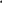 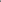 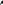 Będąc należycie upoważnionymi i reprezentując Podwykonawcę:………………………………………………………………………………………………… (nazwa i adres podmiotu)w zakresie robót……………………………………………………………………………………………………………………………………………………………………………………………………(zakres prac podzleconych w skrócie)realizowanych w ramach zadania jw. oświadczam, iż:- z dniem wystawienia oświadczenia Wykonawca ……….. uregulował wszelkie wymagalne zobowiązania i nie zalega nam z płatnościami wynikającymi z umowy nr ……….., w związku z czym nie zgłaszam/y roszczeń finansowych do Wykonawcy i Zamawiającego- wszystkie prace wykonywane są przeze mnie samodzielnie, bez udziału dalszych podwykonawców*/ prace wykonywane były przy udziale dalszych podwykonawców, których oświadczenia o analogicznej treści jak niniejsze załączamy*.………………………………….podpisy należycie upoważnionych przedstawicieZałącznik nr 7 do umowyOświadczenie Wykonawcy/ Podwykonawcy o zatrudnieniu na podstawie umowy o pracę osób wykonujących czynności związane z realizacją przedmiotu zamówieniaDot. postępowania o udzielenie zamówienia publicznego prowadzonego w trybie podstawowym  pn.: …………………………………………………………………………..…………………………………………………………………………………………………...oznaczonego nr sprawy: ………………………………………………..………………………Oświadczam(y), że osoby wykonujące wskazane przez Zamawiającego czynności w zakresie realizacji zamówienia zatrudnione są na podstawie umowy o pracę, jeżeli wykonanie tych czynności polega na wykonywaniu w sposób określony w art. 22 ust. 1 ustawy z dnia 26 czerwca 1974 r. – Kodeks Pracy (Dz. U. z 2022 r. poz. 1510 ze zm.).Ponadto zapoznaliśmy się z wymogami Zamawiającego odnośnie zatrudnienia przez Wykonawcę lub Podwykonawcę osób wykonujących czynności w zakresie realizacji zamówienia na podstawie umowy o pracę, określonymi w Specyfikacji Warunków Zamówienia i uznajemy się za związanych określonymi w niej zasadami postępowania. Mając na względzie powyższe, czynności związane z realizacją przedmiotu zamówienia wykonują wskazane poniżej w tabeli osoby zatrudnione na podstawie umowy o pracę.Informacje dot. umów o pracę zgodnie z oświadczeniem Wykonawcy lub Podwykonawcy:Oświadczam, że wszystkie informacje podane w powyższym oświadczeniu są aktualne i zgodne z prawdą oraz zostały przedstawione z pełną świadomością konsekwencji wprowadzenia Zamawiającego w błąd w przedstawianiu informacji. ………….. dnia ……………..					     …………………………………								(podpis osoby/ osób uprawnionych 								          do składania oświadczeń woli 								 w imieniu Wykonawcy/Podwykonawcy)Klauzula informacyjna:zawierania umów usługi z podmiotami typu: Spółka cywilna, jednoosobowa działalność gospodarczaNa podstawie art. 13 ust. 1 i 2 Rozporządzenia Parlamentu Europejskiego i Rady (UE) 2016/679 
z dnia 27 kwietnia 2016 r. w sprawie ochrony osób fizycznych w związku przetwarzaniem danych osobowych i w sprawie swobodnego przepływu takich danych oraz uchylenia dyrektywy 95/46/WE – ogólne rozporządzenie o ochronie danych  informujemy, że:Administratorem Państwa danych osobowych jest Burmistrz Miasta Chełmży z siedzibą 
w Chełmży. Z administratorem można skontaktować się w następujący sposób:listownie na adres: Urząd Miasta Chełmży, ul. Gen. J. Hallera 2, 87-140 Chełmża; przez e-mail: um@chelmza.pl ,telefonicznie: 566392330,Wyznaczono Inspektora Ochrony Danych, który będzie udzielał odpowiedzi na pytania dotyczące sposobu i zakresu przetwarzania Państwa danych osobowych w tut. Urzędzie, a także przysługujących Państwu uprawnień, można się z nim  kontaktować przez e-mail: iodo@um.chelmza.pl  ,lub telefonicznie:566392344,Państwa dane osobowe przetwarzane będą na podstawie: art. 6 ust. 1 lit b w celu zawarcia i wykonania umowy w związku z ustawą z dnia 29 września 1994 r. o rachunkowości i ustawy z dnia 23 kwietnia 1964 r. – Kodeks cywilny,art. 6 ust. 1 lit. a na podstawie Państwa zgody. Zgoda jest wymagana, gdy uprawnienie do przetwarzania danych osobowych nie wynika wprost z przepisów prawa, natomiast Państwo przekażą administratorowi z własnej inicjatywy więcej danych niż jest to konieczne dla załatwienia Państwa sprawy (tzw. działanie wyraźnie potwierdzające) np. podanie nr telefonu, adresu e-mail. Państwa dane osobowe możemy ujawniać odbiorcom, którymi są m.in.: podmioty świadczące usługi telekomunikacyjne, pocztowe, bankowe, podmioty kontrolujące administratora oraz inne podmioty uprawnione na podstawie obowiązujących przepisów.Państwa dane mogą być przekazywane organom publicznym, tylko gdy administratora upoważniają do tego obowiązujące przepisy.Państwa dane osobowe możemy także przekazywać podmiotom, które przetwarzają je na zlecenie administratora tzw. podmiotom przetwarzającym, są nimi m.in. podmioty świadczące usługi informatyczne i inne, jednakże przekazanie Państwa danych nastąpić może tylko wtedy, gdy zapewnią one odpowiednią ochronę Państwa praw.Państwa dane osobowe przetwarzane będą do czasu istnienia podstawy do ich przetwarzania, 
w tym również przez okres przewidziany w przepisach dotyczących przechowywania 
i archiwizacji dokumentacji i tak:do 5 lat od dnia wykonania ostatniej czynności związanej z przetwarzaniem danych osobowych,  w zakresie danych, gdzie wyraziłeś zgodę na ich przetwarzanie, do czasu cofnięcia zgody, nie dłużej jednak niż do czasu, do czasu wskazanego w ppkt. 1. W związku z przetwarzaniem danych osobowych przez Administratora mają Państwo prawo do:dostępu do treści danych na podstawie art. 15 RODO,sprostowania danych na podstawie art. 16 RODO;usunięcia danych na podstawie art. 17 RODO, jeżeli:wycofają Państwo zgodę na przetwarzanie danych osobowych;dane osobowe przestaną być niezbędne do celów, w których zostały zebrane 
lub w których były przetwarzane;dane są przetwarzane niezgodnie z prawem;ograniczenia przetwarzania danych na podstawie art. 18 RODO, jeżeli:osoba, której dane dotyczą, kwestionuje prawidłowość danych osobowych;przetwarzanie jest niezgodne z prawem, a osoba, której dane dotyczą, sprzeciwia się usunięciu danych osobowych, żądając w zamian ograniczenia ich wykorzystywania;administrator nie potrzebuje już danych osobowych do celów przetwarzania, ale są one potrzebne osobie, której dane dotyczą, do ustalenia, dochodzenia lub obrony roszczeń;osoba, której dane dotyczą, wniosła sprzeciw wobec przetwarzania – do czasu stwierdzenia, czy prawnie uzasadnione podstawy po stronie administratora są nadrzędne wobec podstaw sprzeciwu osoby, której dane dotyczą;cofnięcia zgody w dowolnym momencie. Cofnięcie zgody nie wpływa na przetwarzanie danych dokonywane przez administratora przed jej cofnięciem.Podanie Państwa danych:jest wymogiem ustaw i przepisów na podstawie, których działa administrator. Jeżeli Państwo odmówią podania swoich danych lub przekażą nieprawidłowe dane, administrator nie będzie mógł zrealizować celu do jakiego zobowiązują go przepisy prawa,jest dobrowolne i odbywa się na podstawie Państwa zgody, która może być cofnięta 
w dowolnym momenciePrzysługuje Państwu także skarga do organu do organu nadzorczego - Prezesa Urzędu Ochrony Danych Osobowych- ul. Stawki 2, 00-193 Warszawa, gdy uznają Państwo, iż przetwarzanie swoich danych osobowych narusza przepisy ogólnego rozporządzenia 
o ochronie danych osobowych z dnia 27 kwietnia 2016 r.Państwa dane nie podlegają zautomatyzowanemu podejmowaniu decyzji, w tym również 
w formie profilowania.Administrator nie przekazuje danych osobowych do państwa trzeciego lub organizacji międzynarodowych.ABCDEF1Lp.Zakres robótJedn. MiaryIlość jednostekCena jednostkowa netto (wskazuje Wykonawca) Wartość netto1Lp.Zakres robótJedn. MiaryIlość jednostekCena jednostkowa netto (wskazuje Wykonawca) Wartość netto1Lp.Zakres robótJedn. MiaryIlość jednostekCena jednostkowa netto (wskazuje Wykonawca) Wartość netto2Rozdział I-remonty nawierzchni pasa drogowego  Rozdział I-remonty nawierzchni pasa drogowego  Rozdział I-remonty nawierzchni pasa drogowego  Rozdział I-remonty nawierzchni pasa drogowego  Rozdział I-remonty nawierzchni pasa drogowego  Rozdział I-remonty nawierzchni pasa drogowego  31.Remont cząstkowy nawierzchni bitumicznych  jezdni masą mineralno- bitumiczną z otaczarki:----41.a) przy grubości 4 cm m235051.b) za każdy 1 cm pogrubienia m235062.Wykonanie nakładki z masy mineralno- bitumicznej o gr. 4 cm i powierzchni około m212072.Wykonanie nakładki z masy mineralno- bitumicznej o gr. 4 cm i powierzchni około m2100083.Równanie dróg o nawierzchni żużlowej i gruntowej sprzętem specjalistycznym ( równiarką) mg5094.Wałowanie dróg o nawierzchni żużlowej walcem drogowym ( ogumionym z wibracją lub walcem guma- metal z wibracją – min. 8 ton) mg50WYKONAWCA:ZAMAWIAJĄCY:Lp.Nazwa i adres przewidywanegopodwykonawcyZakres powierzonych robótWartość powierzonych prac 1.2.Lp.Nazwa i adres przewidywanegopodwykonawcyZakres powierzonych robótWartość powierzonych prac 1.2.Pełna nazwa i adres Wykonawcy/ Podwykonawcy:Reprezentowany przez: Lp.Imię i nazwiskoRodzaj umowy o pracę (np. na czas określony, nieokreślony, itp.)Wymiar etatuZakres czynności12…